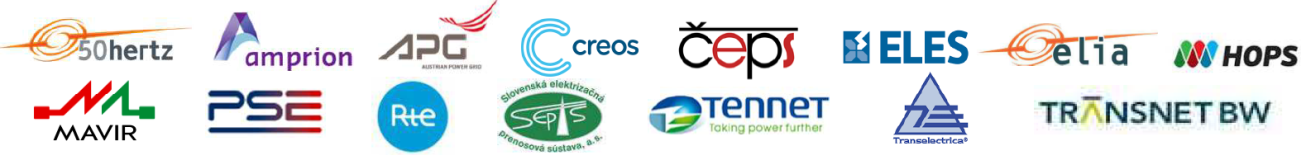 Regional Specific Annex for the CCR Core to the Harmonised Allocation Rules for long-term transmission rights in accordance with Article 52 of Commission Regulation (EU) 2016/1719 of 26 September 2016 establishing a Guideline on Forward Capacity AllocationTSOs of the Core CCR (“Core TSOs”), taking into account the following,WhereasThis document (hereafter referred to as the “Core Specific Annex”) is developed by the Transmission System Operators of the CCR Core (hereafter referred to as “Core TSOs”) as defined in the decision No 06/2016 of the Agency for the Cooperation of Energy Regulators of 17 November 2016 pursuant to Article 15(1) of the Commission Regulation (EU) 2015/1222. The Core Specific Annex sets out specific requirements applicable to the CCR at regional and bidding zone border level pursuant to Article 52(3) of Commission Regulation (EU) 2016/1719 establishing a guideline on Forward Capacity Allocation (hereafter referred to as the “FCA Regulation”).The Core Specific Annex constitutes an Annex to the harmonised allocation rules for long-term transmission rights on EU level (hereafter referred to as “HAR”) in accordance with Article 51 of the FCA Regulation as approved by ACER with its decision No. 03/2017 from 02 October 2017.The initial Core Specific Annex was proposed by the Core TSOs on 13 April 2017 and approved by all National Regulatory Authorities of the CCR Core (hereafter referred to as the “Core NRAs”) by 20 October 2017 (CERRF Decision on 03 October 2017).On 08 May 2018 Core TSOs proposed an amendment to the Core Specific Annex for the introduction of a compensation cap for the newly introduced long-term allocations as of 2019 on the CZ-SK bidding zone border. On 16 November 2018 Core TSOs received a request for amendment on this proposal by the Core NRAs (CERRF Decision on 05 September 2018). On 16 January 2019 Core TSOs responded to the request for amendment and the amended Core Specific Annex was approved by the Core NRAs on 08 April 2019 (CERRF Decision on 18 March 2019). With the  amendment of the Core Specific Annex the Core TSOs:Add a cap on compensation which shall be applicable to the  border in accordance with Article 59(2) of the HARThe present amendment of the Core Specific Annex was consulted in accordance with Article 6 of the FCA Regulation from 20 until  20.This document includes the following titles:The first title covers general provisions of the proposal;The second title addresses the applicability of a cap on compensations for curtailments in accordance with Article 59 of the HAR;The third title details further regional or bidding zone border specificities applicable to the CCR Core in accordance with Article 52(3) of the FCA Regulation.agreed on the following regional specific annex for the CCR Core to the Harmonised Allocation Rules for long-term transmission rights:TITLE 1General ProvisionsArticle 1Subject matter and scopeIn accordance with Article 4 of the HAR, regional or border specificities may be introduced for one or more Bidding Zone borders. Rules described in this regional specific annex apply to the borders of the CCR Core.This annex may be reviewed based on request of the relevant National Regulatory Authorities. In case this annex needs to be amended based on a decision of the National Regulatory Authorities, Article 68 of the HAR shall apply.If there is an inconsistency between any of the provisions in the main body of the HAR and this annex, the provisions in this annex shall prevail. The capitalised terms used in this annex are defined in the HAR to which this annex is attached.TITLE 2Cap on compensationArticle 2Bidding zone borders where a cap is applicableFor the purposes of this proposal and the HAR, a cap on compensation shall only apply to the bidding zone borders listed in the present title.Article 3Austria - Czech Republic (AT-CZ)A cap on compensation shall be applicable to the AT-CZ border in accordance with Article 59(2) of the HAR.Article 4Austria - Germany/Luxembourg (AT-DE/LU)A cap on compensation shall be applicable to the AT-DE/LU border in accordance with Article 59(2) of the HAR.Article 5Austria - Hungary (AT-HU)A cap on compensation shall be applicable to the AT-HU border in accordance with Article 59(2) of the HAR.Article 6Austria - Slovenia (AT-SI)A cap on compensation shall be applicable to the AT-SI border in accordance with Article 59(2) of the HAR.Article 7Belgium - France (BE-FR)A cap on compensation shall be applicable to the BE-FR border in accordance with Article 59(2) of the HAR.Article 8Belgium - Germany/Luxembourg (BE-DE/LU)A cap on compensation shall be applicable to the BE-DE/LU border in accordance with Article 59(3) of the HAR.Article 9Belgium - Netherlands (BE-NL)A cap on compensation shall be applicable to the BE-NL border in accordance with Article 59(2) of the HAR.Article 10Croatia - Hungary (HR-HU)A cap on compensation shall be applicable to the HR-HU border in accordance with Article 59(2) of the HAR.Article 11Croatia - Slovenia (HR-SI)A cap on compensation shall be applicable to the HR-SI border in accordance with Article 59(2) of the HAR.Article 12Czech Republic - Germany/Luxembourg (CZ-DE/LU)A cap on compensation shall be applicable to the CZ-DE/LU border in accordance with Article 59(2) of the HAR.Article 13Czech Republic - Poland (CZ-PL)A cap on compensation shall be applicable to the CZ-PL border in accordance with Article 59(2) of the HAR.Article 14France - Germany/Luxembourg (FR-DE/LU)A cap on compensation shall be applicable to the FR-DE/LU border in accordance with Article 59(2) of the HAR.Article 15Germany/Luxembourg - Netherlands (DE/LU-NL)A cap on compensation shall be applicable to the DE/LU-NL border in accordance with Article 59(2) of the HAR.Article 1Hungary - Slovakia (HU-SK)A cap on compensation shall be applicable to the HU-SK border in accordance with Article 59(2) of the HAR.Article 1Hungary - Romania (HU-RO)A cap on compensation shall be applicable to the HU-RO border in accordance with Article 59(2) of the HAR.Article 1Poland - Slovakia (PL-SK)A cap on compensation shall be applicable to the PL-SK border in accordance with Article 59(2) of the HAR.Article Poland - Germany/Luxembourg (PL-DE/LU)A cap on compensation shall be applicable to the PL-DE/LU border in accordance with Article 59(2) of the HAR.Article 2Slovakia-Czech Republic (SK-CZ)A cap on compensation shall be applicable to the SK-CZ border in accordance with Article 59(2) of the HAR.TITLE 3Further regional or bidding zone border specific requirementsArticle 2Constraints of the optimization function for CZ-SK-DE/LU-PL bordersThe following definition is added:Technical Profile means a combination of Biding Zone borders which have a common technical limit and represent the limit for commercial transactions on Interconnectors or parts of a national transmission system creating constraint of the optimisation function in form of relevant Offered Capacity in accordance with Article 35(3) of Allocation Rules.Some bidding zone borders and their subsets between Czech Republic, Germany/Luxembourg, Poland and Slovakia have a common technical limit and therefore may create a Technical Profile.Technical Profiles are listed below:Article 2Entry into forceThis annex, as amended, shall enter into force at the date and time specified in the amendment notice sent to Registered Participants by the Allocation Platform according to the procedure laid down in Article 68(2) of the HAR and subject to prior approval by the relevant National Regulatory Authorities in accordance with the procedure laid down in Article 4 of the FCA Regulation.Purpose:  methodology draft  for public consultation  for NRA approval  for final publicationStatus:  draft  finalTSO approval:  for approval  approvedNRA approval:  outstanding  approvedSet of Bidding Zone borders and/or their subsetshaving a common technical limitList of responsible TSOsSet of Bidding Zone borders and/or their subsetshaving a common technical limitList of responsible TSOsSet of Bidding Zone borders and/or their subsetshaving a common technical limitList of responsible TSOsTechnical ProfileCzech Republic (CZ)CEPS<>Poland (PL)PSEPSE->(50Hertz+CEPS+SEPS)(50Hertz+CEPS+SEPS)->PSESlovakia (SK)SEPS<>Poland (PL)PSEPSE->(50Hertz+CEPS+SEPS)(50Hertz+CEPS+SEPS)->PSEGermany/Luxembourg (DE/LU)50Hertz <>Poland (PL)PSEPSE->(50Hertz+CEPS+SEPS)(50Hertz+CEPS+SEPS)->PSEPoland (PL)PSE<>Germany/Luxembourg (DE/LU)50Hertz50Hertz -> (PSE+CEPS)(PSE+CEPS) -> 50HertzCzech Republic (CZ)CEPS<>Germany/Luxembourg (DE/LU)50Hertz50Hertz -> (PSE+CEPS)(PSE+CEPS) -> 50Hertz